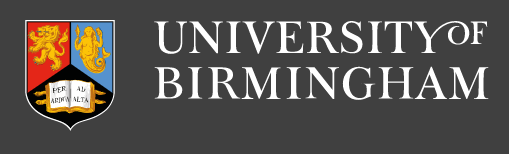 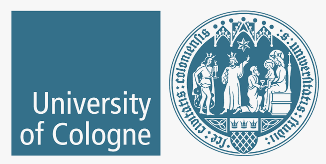 Workshop: From icon to abstraction20-21 July 2023, University of BirminghamRegistration formIn order to comply with governmental visa regulations, the University needs to provide a letter of invitation to all attendees. To that end, we will require the following information:Name: __________________________________________________________________Nationality: ______________________________________________________________E-mail: __________________________________________________________________Place of residence:       (1) United Kingdom      (2) Outside the United KingdomDate of arrival: ____________________________________________________________Date of departure: __________________________________________________________For our own planning, please also provide us with the further following information:Please, list any special requirements we should be made aware of (communication, mobility, caring duties, other):  ____________________________________________________________________Choice of complimentary drink for discussion:     (1) beer        (2) soft drinkPlease submit this form to iconicworkshop@contacts.bham.ac.uk by April 7th, 2023 at the latest.